Кемеровский городской Совет
народных депутатов
шестой созыв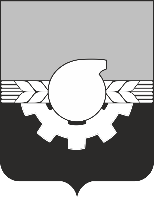 семьдесят первое заседаниеРЕШЕНИЕот 25.12.2020                                                                                                       № 375О внесении изменений в решение Кемеровского городского Совета народных депутатов от 27.11.2020 №366 «О Прогнозном плане приватизации муниципального имущества города Кемерово на 2021 год» Руководствуясь Федеральным законом от 21.12.2001 №178-ФЗ 
«О приватизации государственного и муниципального имущества», статьей 56 Устава города Кемерово, положением «О порядке приватизации муниципального имущества города Кемерово», утвержденным решением Кемеровского городского Совета народных депутатов от 24.04.2015 №403, Кемеровский городской Совет народных депутатовРЕШИЛ:Внести в приложение к решению Кемеровского городского Совета народных депутатов от 27.11.2020 №366 «О Прогнозном плане приватизации муниципального имущества города Кемерово на 2021 год» следующее изменение:1.1.Дополнить имуществом согласно приложению к настоящему решению.	2. Данное решение вступает в силу после его опубликования.	3. Контроль за исполнением настоящего решения возложить на комитет по бюджету и развитию экономики Кемеровского городского Совета народных депутатов (Д.И.Волков).    Председатель 
Кемеровского городского Совета народных депутатов                                                                    Н.Н. СенчуровГлава города                                                          	                                    И.В. СередюкПРИЛОЖЕНИЕк решению Кемеровского городскогоСовета народных депутатовшестого созываот 25.12.2020 № 375(семьдесят первое заседание)Имущество, подлежащее включениюв Прогнозный план приватизации муниципального имуществагорода Кемерово на 2021 год№ п/пнаименование  имуществаместо расположенияобщая площадь, кв.м37Сооружениеул. Волгоградская, 51154,2